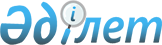 2018-2020 жылдарға арналған Зырян қаласының, Серебрянск қаласының, Жаңа Бұқтырма кентінің, Октябрьск кентінің, Зубовск кентінің, Малеевск ауылдық округінің, Соловьево ауылдық округінің бюджеті туралы" Зырян ауданының мәслихатының 2017 жылғы 29 желтоқсандағы № 25/2-VI шешіміне өзгерістер енгізу туралы
					
			Күшін жойған
			
			
		
					Шығыс Қазақстан облысы Зырян ауданы мәслихатының 2018 жылғы 13 сәуірдегі № 28/2-VI шешімі. Шығыс Қазақстан облысы Әділет департаментінің Зырян аудандық Әділет басқармасында 2018 жылғы 17 сәуірде № 5-12-149 болып тіркелді. Күші жойылды - Шығыс Қазақстан облысы Зырян ауданы мәслихатының 2018 жылғы 29 желтоқсандағы № 42/2-VI шешімімен
      Ескерту. Күші жойылды - Шығыс Қазақстан облысы Зырян ауданы мәслихатының 29.12.2018 № 42/2-VI шешімімен (01.01.2019 бастап қолданысқа енгізіледі).

      РҚАО-ның ескертпесі.

      Құжаттың мәтінінде түпнұсқаның пунктуациясы мен орфографиясы сақталған.
      Қазақстан Республикасының 2008 жылғы 4 желтоқсандағы Бюджет кодексінің 109-1 бабына, "Қазақстан Республикасындағы жергілікті мемлекеттік басқару және өзін-өзі басқару туралы" Қазақстан Республикасының 2001 жылғы 23 қаңтардағы Заңының 6- бабының 1- тармағының 1) тармақшасына, "2018-2020 жылдарға арналған Зырян аудандық бюджеті туралы" Зырян ауданының мәслихатының 2017 жылғы 25 желтоқсандағы № 24/2-VI шешіміне өзгерістер енгізу туралы" Зырян ауданының мәслихатының 2018 жылғы 3 сәуірдегі 27/17-VI шешіміне (нормативтік құқықтық актілерді мемлекеттік тіркеу Тізілімінде 5-12-148 нөмірімен тіркелген) сәйкес, Зырян ауданының мәслихаты ШЕШІМ ҚАБЫЛДАДЫ:
      1. "2018- 2020 жылдарға арналған Зырян қаласының, Серебрянск қаласының, Жаңа Бұқтырма кентінің, Октябрьск кентінің, Зубовск кентінің, Малеевск ауылдық округінің, Соловьево ауылдық округінің бюджеті туралы" Зырян ауданының мәслихатының 2017 жылғы 29 желтоқсандағы № 25/2-VI шешіміне (нормативтік құқықтық актілерді мемлекеттік тіркеу Тізілімінде 5436 нөмірімен тіркелген, Қазақстан Республикасы нормативтік құқықтық актілерінің Эталондық бақылау банкінде 2018 жылғы 24 қаңтарда электрондық түрде жарияланған) мынадай өзгерістер енгізілсін:
      2. 1, 2, 3- тармақтар келесі редакцияда жазылсын:
      "1. 2018-2020 жылдарға арналған Зырян қаласының бюджеті тиісінше 1, 2 және 3- қосымшаларға сәйкес, оның ішінде 2018 жылға мынадай көлемде бекітілсін:
      1) кірістер – 314783,0 мың теңге, соның ішінде:
      салықтық түсімдер– 266299,0 мың теңге;
      салықтық емес түсімдер– 3510,0 мың теңге;
      негізгі капиталды сатудан түсетін түсімдер– 0,0 мың теңге;
      трансферттер түсімі– 44974,0 мың теңге;
      2) шығындар – 314783,0 мың теңге;
      3) таза бюджеттік кредиттеу– 0,0 мың теңге, соның ішінде:
      бюджеттік кредиттер – 0,0 мың теңге;
      бюджеттік кредиттерді өтеу – 0,0 мың теңге;
      4) қаржы активтерімен операциялар бойынша сальдо– 0,0 мың теңге, соның ішінде:
      қаржы активтерін сатып алу – 0,0 мың теңге;
      мемлекеттің қаржы активтерін сатудан түсетін түсімдер – 0,0 мың теңге;
      5) бюджет тапшылығы (профициті) – 0,0 мың теңге;
      6) бюджет тапшылығын қаржыландыру (профицитін пайдалану) – 0,0 мың теңге.
      2. 2018 жылға арналған Зырян қаласының бюджетінде қаланың бюджетінен аудандық бюджетке бюджеттік алулар көлемі 118921 мың теңге сомасында көзделсін.
      3. 2018 жылға арналған Зырян қаласының бюджетінде аудандық бюджеттен ағымдағы нысаналы трансферттер көлемі 44974,0 мың теңге сомасында көзделсін.";
      аталған шешімнің 1 - қосымшасы  осы шешімнің қосымшасына сәйкес жаңа редакцияда жазылсын.
      5. Шешімнің 4, 5, 6, 7, 8, 9, 10, 11, 12, 13, 14, 15, 16, 17, 18, 19, 20, 21, 22- тармақтары өзгеріссіз.
      6. 2018-2020 жылдарға арналған Серебрянск қаласының бюджеті тиісінше 4, 5 және 6- қосымшаларға сәйкес, оның ішінде 2018 жылға мынадай көлемде бекітілсін:
      1) кірістер – 79122 мың теңге, соның ішінде:
      салықтық түсімдер – 31770 мың теңге;
      салықтық емес түсімдер – 620 мың теңге;
      негiзгi капиталды сатудан түсетiн түсiмдер – 0 мың теңге;
      трансферттер түсімі – 46732 мың теңге;
      2) шығындар – 79122 мың теңге;
      3) таза бюджеттік кредиттеу – 0 мың теңге, соның ішінде:
      бюджеттік кредиттер – 0 мың теңге;
      бюджеттік кредиттерді өтеу – 0 мың теңге;
      4) қаржы активтерімен операциялар бойынша сальдо – 0 мың теңге, соның ішінде:
      қаржы активтерін сатып алу – 0 мың теңге;
      мемлекеттің қаржы активтерін сатудан түсетін түсімдер – 0 мың теңге;
      5) бюджет тапшылығы (профициті) – 0 мың теңге;
      6) бюджет тапшылығын қаржыландыру (профицитін пайдалану) – 0 мың теңге.
      7. 2018 жылға арналған Серебрянск қаласының бюджетінде аудандық бюджеттен ағымдағы нысаналы трансферттер көлемі 18513 мың теңге сомасында көзделсін.
      8. 2018 жылға арналған Серебрянск қаласының бюджетінде аудандық бюджеттен субвенциялар көлемі 28219 мың теңге сомасында көзделсін.
      9. 2018-2020 жылдарға арналған Жаңа Бұқтырма кентінің бюджеті тиісінше 7, 8 және 9- қосымшаларға сәйкес, оның ішінде 2018 жылға мынадай көлемде бекітілсін: 
      1) кірістер – 29940 мың теңге, соның ішінде:
      салықтық түсімдер – 28577 мың теңге;
      салықтық емес түсімдер – 1050 мың теңге;
      негiзгi капиталды сатудан түсетiн түсiмдер – 0 мың теңге;
      трансферттер түсімі – 313 мың теңге;
      2) шығындар – 29940 мың теңге;
      3) таза бюджеттік кредиттеу – 0 мың теңге, соның ішінде:
      бюджеттік кредиттер – 0 мың теңге;
      бюджеттік кредиттерді өтеу – 0 мың теңге;
      4) қаржы активтерімен операциялар бойынша сальдо – 0 мың теңге, соның ішінде:
      қаржы активтерін сатып алу – 0 мың теңге;
      мемлекеттің қаржы активтерін сатудан түсетін түсімдер – 0 мың теңге;
      5) бюджет тапшылығы (профициті) – 0 мың теңге;
      6) бюджет тапшылығын қаржыландыру (профицитін пайдалану) – 0 мың теңге.
      10. 2018 жылға арналған Жаңа Бұқтырма кентінің бюджетінде кенттің бюджетінен аудандық бюджетке бюджеттік алулар көлемі 5855 мың теңге сомасында көзделсін.
      11. 2018 жылға арналған Жаңа Бұқтырма кентінің бюджетінде аудан бюджетінен ағымдағы нысаналы трансферттер көлемі 313 мың теңге сомасында көзделсін.
      12. 2018-2020 жылдарға арналған Зубовск кентінің бюджеті тиісінше 10, 11 және 12- қосымшаларға сәйкес, оның ішінде 2018 жылға мынадай көлемде бекітілсін: 
      1) кірістер – 18754 мың теңге, соның ішінде:
      салықтық түсімдер – 9857 мың теңге;
      салықтық емес түсімдер – 53 мың теңге;
      негiзгi капиталды сатудан түсетiн түсiмдер – 0 мың теңге;
      трансферттер түсімі – 8844 мың теңге;
      2) шығындар – 18754 мың теңге;
      3) таза бюджеттік кредиттеу – 0 мың теңге, соның ішінде:
      бюджеттік кредиттер – 0 мың теңге;
      бюджеттік кредиттерді өтеу – 0 мың теңге;
      4) қаржы активтерімен операциялар бойынша сальдо – 0 мың теңге, соның ішінде:
      қаржы активтерін сатып алу – 0 мың теңге;
      мемлекеттің қаржы активтерін сатудан түсетін түсімдер – 0 мың теңге;
      5) бюджет тапшылығы (профициті) – 0 мың теңге;
      6) бюджет тапшылығын қаржыландыру (профицитін пайдалану) – 0 мың теңге.
      13. 2018 жылға арналған Зубовск кентінің бюджетінде аудандық бюджеттен ағымдағы нысаналы трансферттер көлемі 311 мың теңге сомасында көзделсін.
      14. 2018 жылға арналған Зубовск кентінің бюджетінде аудандық бюджеттен субвенциялар көлемі 8533 мың теңге сомасында көзделсін.
      15. 2018-2020 жылдарға арналған Октябрск кентінің бюджеті тиісінше 13, 14 және 15- қосымшаларға сәйкес, оның ішінде 2018 жылға мынадай көлемде бекітілсін: 
      1) кірістер – 18163 мың теңге, соның ішінде:
      салықтық түсімдер – 10931 мың теңге;
      салықтық емес түсімдер – 50 мың теңге;
      негiзгi капиталды сатудан түсетiн түсiмдер – 0 мың теңге;
      трансферттер түсімі – 7182 мың теңге;
      2) шығындар – 18163 мың теңге;
      3) таза бюджеттік кредиттеу – 0 мың теңге, соның ішінде:
      бюджеттік кредиттер – 0 мың теңге;
      бюджеттік кредиттерді өтеу – 0 мың теңге;
      4) қаржы активтерімен операциялар бойынша сальдо – 0 мың теңге, соның ішінде:
      қаржы активтерін сатып алу – 0 мың теңге;
      мемлекеттің қаржы активтерін сатудан түсетін түсімдер – 0 мың теңге;
      5) бюджет тапшылығы (профициті) – 0 мың теңге;
      6) бюджет тапшылығын қаржыландыру (профицитін пайдалану) – 0 мың теңге.
      16. 2018 жылға арналған Октябрьск кентінің бюджетінде аудандық бюджеттен ағымдағы нысаналы трансферттер көлемі 313 мың теңге сомасында көзделсін.
      17. 2018 жылға арналған Октябрьск кентінің бюджетінде аудандық бюджеттен субвенциялар көлемі 6869 мың теңге сомасында көзделсін. 
      18. 2018-2020 жылдарға арналған Малеевск ауылдық округінің бюджеті тиісінше 16, 17 және 18- қосымшаларға сәйкес, оның ішінде 2018 жылға мынадай көлемде бекітілсін: 
      1) кірістер – 30596 мың теңге, соның ішінде:
      салықтық түсімдер – 7681 мың теңге;
      салықтық емес түсімдер – 50 мың теңге;
      негiзгi капиталды сатудан түсетiн түсiмдер – 0 мың теңге;
      трансферттер түсімі – 22865 мың теңге;
      2) шығындар – 30596 мың теңге;
      3) таза бюджеттік кредиттеу – 0 мың теңге, соның ішінде:
      бюджеттік кредиттер – 0 мың теңге;
      бюджеттік кредиттерді өтеу – 0 мың теңге;
      4) қаржы активтерімен операциялар бойынша сальдо – 0 мың теңге, соның ішінде:
      қаржы активтерін сатып алу – 0 мың теңге;
      мемлекеттің қаржы активтерін сатудан түсетін түсімдер – 0 мың теңге;
      5) бюджет тапшылығы (профициті) – 0 мың теңге;
      6) бюджет тапшылығын қаржыландыру (профицитін пайдалану) – 0 мың теңге.
      19. 2018 жылға арналған Малеевск ауылдық округінің бюджетінде аудандық бюджеттен ағымдағы нысаналы трансферттер көлемі 313 мың теңге сомасында көзделсін.
      20. 2018 жылға арналған Малеевск ауылдық округінің бюджетінде аудандық бюджеттен субвенциялар көлемі 22552 мың теңге сомасында көзделсін. 
      21. 2018-2020 жылдарға арналған Соловьево ауылдық округінің бюджеті тиісінше 19, 20 және 21- қосымшаларға сәйкес, оның ішінде 2018 жылға мынадай көлемде бекітілсін: 
      1) кірістер – 20838 мың теңге, соның ішінде:
      салықтық түсімдер – 6053 мың теңге;
      салықтық емес түсімдер – 42 мың теңге;
      негiзгi капиталды сатудан түсетiн түсiмдер – 0 мың теңге;
      трансферттер түсімі – 14743 мың теңге;
      2) шығындар – 20838 мың теңге;
      3) таза бюджеттік кредиттеу – 0 мың теңге, соның ішінде:
      бюджеттік кредиттер – 0 мың теңге;
      бюджеттік кредиттерді өтеу – 0 мың теңге;
      4) қаржы активтерімен операциялар бойынша сальдо – 0 мың теңге, соның ішінде:
      қаржы активтерін сатып алу – 0 мың теңге;
      мемлекеттің қаржы активтерін сатудан түсетін түсімдер – 0 мың теңге;
      5) бюджет тапшылығы (профициті) – 0 мың теңге;
      6) бюджет тапшылығын қаржыландыру (профицитін пайдалану) – 0 мың теңге.
      22. 2018 жылға арналған Соловьево ауылдық округінің бюджетінде аудандық бюджеттен ағымдағы нысаналы трансферттер көлемі 313 мың теңге сомасында көзделсін.
      23. 2018 жылға арналған Соловьево ауылдық округінің бюджетінде аудандық бюджеттен субвенциялар көлемі 14430 мың теңге сомасында көзделсін.
      24. Осы шешім 2018 жылғы 1 қаңтардан бастап қолданысқа енгізіледі. 2018 жылға арналған Зырян қаласының бюджеті
					© 2012. Қазақстан Республикасы Әділет министрлігінің «Қазақстан Республикасының Заңнама және құқықтық ақпарат институты» ШЖҚ РМК
				
      Сессия төрағасы 

Р. Зиннуров

      Зырян ауданының мәслихат хатшысы 

Л. Гречушникова
Зырян ауданының 
мәслихатының 
2018 жылғы 16 сәуірдегі 
№ 28/2-VI шешіміне 
қосымшаЗырян ауданының 
мәслихатының 
2017 жылғы 29 желтоқсандағы 
№ 25/2-VI шешіміне 
1- қосымша
Санаты
Санаты
Санаты
Санаты
Сомасы 

(мың теңге)
Сыныбы
Сыныбы
Сыныбы
Сомасы 

(мың теңге)
Ішкі сыныбы
Ішкі сыныбы
Сомасы 

(мың теңге)
Кірістер атауы
Сомасы 

(мың теңге)
I.
Кірістер
314783,0
1
Салықтық түсімдер
266299,0
01
Табыс салығы
97739,0
2
Жеке табыс салығы
97739,0
04
Меншiкке салынатын салықтар
167760,0
1
Мүлiкке салынатын салықтар
5933,0
3
Жер салығы
73645,0
4
Көлiк құралдарына салынатын салық
88182,0
05
Тауарларға, жұмыстарға және қызметтерге салынатын iшкi салықтар
800,0
4
Кәсiпкерлiк және кәсiби қызметтi жүргiзгенi үшiн алынатын алымдар
800,0
2
Салықтық емес түсiмдер
3510,0
01
Мемлекеттік меншіктен түсетін кірістер
3510,0
5
Мемлекет меншігіндегі мүлікті жалға беруден түсетін кірістер
3510,0
3
Негізгі капиталды сатудан түсетін түсімдер
0,0
4
Трансферттер түсімі
44974,0
02
Мемлекеттiк басқарудың жоғары тұрған органдарынан түсетiн трансферттер
44974,0
3
Аудандардың (облыстық маңызы бар қаланың) бюджетінен трансферттер
44974,0
Функционалдық топ
Функционалдық топ
Функционалдық топ
Функционалдық топ
Функционалдық топ
Сомасы 

(мың теңге)
Функциялдық кіші топ
Функциялдық кіші топ
Функциялдық кіші топ
Функциялдық кіші топ
Сомасы 

(мың теңге)
Бюджеттік бағдарламалардың әкімшісі
Бюджеттік бағдарламалардың әкімшісі
Бюджеттік бағдарламалардың әкімшісі
Сомасы 

(мың теңге)
Бағдарлама
Бағдарлама
Сомасы 

(мың теңге)
Шығындар атауы
Сомасы 

(мың теңге)
II.
Шығындар
314783,0
01
Жалпы сипаттағы мемлекеттiк қызметтер
40701,0
1
Мемлекеттiк басқарудың жалпы функцияларын орындайтын өкiлдi, атқарушы және басқа органдар
40701,0
124
Аудандық маңызы бар қала, ауыл, кент, ауылдық округ әкімінің аппараты
40701,0
001
Аудандық маңызы бар қала, ауыл, кент, ауылдық округ әкімінің қызметін қамтамасыз ету жөніндегі қызметтер
40701,0
07
Тұрғын үй-коммуналдық шаруашылық
90161,0
3
Елді-мекендерді көркейту
90161,0
124
Аудандық маңызы бар қала, ауыл, кент, ауылдық округ әкімінің аппараты
90161,0
008
Елді мекендердегі көшелерді жарықтандыру
20000,0
009
Елді мекендердің санитариясын қамтамасыз ету
21000,0
010
Жерлеу орындарын ұстау және туыстары жоқ адамдарды жерлеу
1500,0
011
Елді мекендерді абаттандыру мен көгалдандыру
47661,0
12
Көлiк және коммуникация
65000,0
1
Автомобиль көлiгi
65000,0
124
Аудандық маңызы бар қала, ауыл, кент, ауылдық округ әкімінің аппараты
65000,0
 

013
Аудандық маңызы бар қалаларда, ауылдарда, кенттерде, ауылдық округтерде автомобиль жолдарының жұмыс істеуін қамтамасыз ету
65000,0
045
Аудандық маңызы бар қалаларда, ауылдарда, кенттерде, ауылдық округтерде автомобиль жолдарын күрделі және орташа жөндеу
0,0
15
Трансферттер
118921,0
1
Трансферттер
118921,0
124
Аудандық маңызы бар қала, ауыл, кент, ауылдық округ әкімінің аппараты
118921,0
043
Бюджеттік алып коюлар
118921,0
ІІІ. Таза бюджеттік кредиттеу
0,0
Бюджеттік кредиттер
0,0
5
Бюджеттік кредиттерді өтеу
0,0
IV. Қаржы активтерімен операциялар бойынша сальдо
0,0
Қаржы активтерін сатып алу
0,0
6
Мемлекеттің қаржы активтерін сатудан түсетін түсімдер
0,0
V. Бюджет тапшылығы (профициті)
0,0
VI. Бюджет тапшылығын қаржыландыру (профицитін пайдалану)
0,0
7
Қарыздар түсімдері
0,0
16
Қарыздарды өтеу
0,0
1
Қарыздарды өтеу
0,0
124
Аудандық маңызы бар қала, ауыл, кент, ауылдық округ әкімінің аппараты
0,0
056
Аудандық маңызы бар қала, ауыл, кент, ауылдық округ әкімі аппаратының жоғары тұрған бюджет алдындағы борышын өтеу
0,0
8
Бюджет қаражатының пайдаланылатын қалдықтары
0,0